Generalitat de Catalunya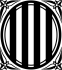 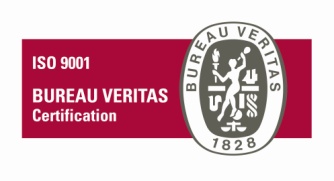 Departament d’EnsenyamentInstitut Severo OchoaCarrer de Severo Ochoa, 1-1308950 Esplugues de LlobregatTel. 93 3717042 – 93 3717050 a8017131@xtec.cathttp://www.institutseveroochoa.catCarta de compromís educatiuLes persones sotasignades, Enric Pérez García, Director de l’Institut Severo Ochoa d’Esplugues de Llobregat, i.......................…………...................……….............................…...….................., ..……..…….................................  de l’alumne/a .................................................................................................de ......... curs d’ESO, conscients que l’educació dels joves implica l’acció conjunta de la família i de l’escola, signem aquesta carta de compromís educatiu que tindrà vigència durant tota l’escolarització en el centre, la qual comporta els següents:COMPROMISOSPer part del centreFacilitar una formació que  contribueixi al desenvolupament integral de la personalitat de l’alumne o alumna.Vetllar per fer efectius els drets de l’alumne o alumna en l’àmbit escolar.Respectar les conviccions religioses, morals i ideològiques de la família i de l’alumne o alumna.Informar la família del projecte educatiu i de les normes d’organització i funcionament del centre.Informar la família i l’alumne o alumna dels criteris que s’aplicaran per avaluar el rendiment acadèmic, fer-ne una valoració objectiva i, si escau, explicar a la família els resultats de les avaluacions.Adoptar les mesures educatives alternatives o complementàries adients per atendre les necessitats específiques de l’alumne o alumna i mantenir-ne informada la família.Mantenir comunicació  regular amb la família com a mínim un cop al curs de manera individual, a més d’una reunió col·lectiva, com a mínim, amb la resta de pares i mares del grup, per informar-la de l’evolució acadèmica i personal de l’alumne o l’alumna.Comunicar a la família les inassistències no justificades de l’alumne al centre, i qualsevol altra circumstància que sigui rellevant per al seu desenvolupament acadèmic i personal.Atendre en un termini de 10 dies lectius, les peticions d’entrevista o de comunicació que formuli la família, mirant de facilitar en la mesura possible la conciliació de l’horari laboral de la família amb l’horari del professor.Si cal, revisar conjuntament amb la família el compliment d’aquests compromisos iel contingut, en el termini d’un any, en el ben entès que si fora necessari aquesta revisió es portarà a terme anticipadament en el moment que sigui necessari amb la finalitat de millorar el rendiment escolar de l’alumne/a. Portar a terme les actuacions concretes que poguessin ser proposades pel tutor o tutora, amb l’aprovació de l’equip docent corresponent, en una addenda d’aquesta carta amb la finalitat d’assolir els objectius previstos.Per part de la famíliaRespectar el caràcter propi del centre i reconèixer l’autoritat del professorat i, més específicament, la de l’equip directiu.Compartir amb el centre l’educació del fill o filla i desenvolupar i afavorir les complicitats que són necessàries per aplicar el projecte educatiu del centre.Instar el fill o filla a respectar les normes específiques de funcionament del centre, en particular, les que afecten la convivència escolar i el desenvolupament normal de les classes.Vetllar perquè el fill o filla compleixi el deure  bàsic de  l’estudi i d’assistència regular i puntual a les activitats acadèmiques, i també perquè faci les tasques encomanades a casa pel professorat.Vetllar perquè el  fill o filla organitzi adequadament el temps d’estudi a casa i prepari el material per a l’activitat escolar.Adreçar-se directament al centre per contrastar les discrepàncies, coincidències o suggeriments en relació amb la formació del fill o filla.Facilitar al centre les informacions del fill o filla que siguin rellevants per al procés d’aprenentatge.Atendre en un termini de 10 dies lectius les peticions d’entrevista o de comunicació que formuli el centre.Assistir a les reunions de pares i mares del grup que la direcció del centre o el tutor o tutora, amb l’aprovació de l’equip docent, convoquin.Adoptar criteris i mesures que puguin afavorir el rendiment escolar del fill o filla.Informar el fill o filla del contingut d’aquests compromisos.Si cal, revisar conjuntament amb el centre educatiu, representat pel tutor o tutora de l’alumne/a el compliment dels compromisos  de la carta i, si escau, el contingut, en el termini d’un any.Portar a terme les actuacions concretes que poguessin ser proposades pel tutor o tutora, amb l’aprovació de l’equip docent corresponent, en una addenda d’aquesta carta amb la finalitat d’assolir els objectius previstos.I, perquè així consti, signem aquesta carta de compromís educatiu.El centre							 La famíliaEl director 						(pare, mare o tutor/a)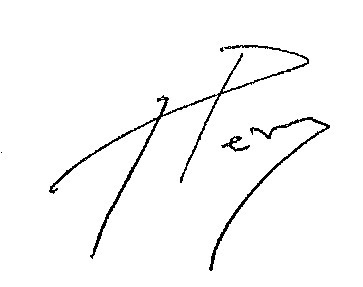 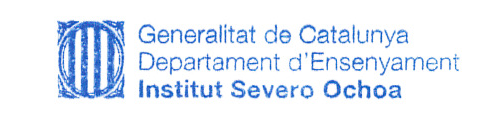 Enric Pérez García						Signatura i nomEsplugues de Llobregat, a .... de ....................... de 2017